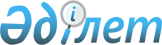 О признании утратившими силу некоторых решений Правительства Республики КазахстанПостановление Правительства Республики Казахстан от 18 августа 2022 года № 571.
      Правительство Республики Казахстан ПОСТАНОВЛЯЕТ:
      1. Признать утратившими силу некоторые решения Правительства Республики Казахстан согласно приложению к настоящему постановлению.
      2. Настоящее постановление вводится в действие со дня его подписания и подлежит официальному опубликованию. Перечень утративших силу некоторых решений Правительства Республики Казахстан
      1. Постановление Правительства Республики Казахстан от 18 июля 2011 года № 829 "Об утверждении сертификационных требований по организации досмотра службой авиационной безопасности аэропорта и требований к техническим средствам, применяемым при досмотре".
      2. Постановление Правительства Республики Казахстан от 30 июня 2014 года № 742 "Об утверждении требований к техническим средствам, применяемым при досмотре пассажиров и лиц, посещающих объекты транспортной инфраструктуры, вещей, находящихся при них, в том числе ручной клади и багажа".
      3. Постановление Правительства Республики Казахстан от 23 июля 2014 года № 817 "Об утверждении перечней объектов транспортной инфраструктуры, на которых производится досмотр, лиц, в отношении которых не производится досмотр, веществ и предметов, запрещенных к вносу на объекты транспортной инфраструктуры".
      4. Постановление Правительства Республики Казахстан от 16 октября 2014 года № 1102 "Об утверждении Правил и требований к проведению досмотра пассажиров и лиц, посещающих объекты транспортной инфраструктуры, вещей, находящихся при них, в том числе ручной клади и багажа".
      5. Подпункт 2) пункта 2 постановления Правительства Республики Казахстан от 24 октября 2014 года № 1134 "О допуске аэропорта города Кызылорды к обеспечению международных полетов воздушных судов и о внесении изменения и дополнений в постановления Правительства Республики Казахстан от 9 июля 2013 года № 697 "Об утверждении перечня пунктов пропуска через Государственную границу Республики Казахстан и стационарных постов транспортного контроля на территории Республики Казахстан" и от 23 июля 2014 года № 817 "Об утверждении перечней объектов транспортной инфраструктуры, на которых производится досмотр, лиц, в отношении которых не производится досмотр, веществ и предметов, запрещенных к вносу на объекты транспортной инфраструктуры".
      6. Пункт 5 изменений, которые вносятся в некоторые решения Правительства Республики Казахстан, утвержденных постановлением Правительства Республики Казахстан от 3 сентября 2018 года № 544 "О некоторых вопросах Актауского международного морского торгового порта, внесении изменений в некоторые решения Правительства Республики Казахстан и признании утратившим силу постановления Правительства Республики Казахстан от 31 июля 2003 года № 768 "О придании Актаускому морскому торговому порту статуса морского порта международного значения".
      7. Пункт 6 изменений и дополнения, которые вносятся в некоторые решения Правительства Республики Казахстан, утвержденных постановлением Правительства Республики Казахстан от 24 октября 2019 года № 799 "О внесении изменений и дополнения в некоторые решения Правительства Республики Казахстан".
      8. Подпункт 2) пункта 2 постановления Правительства Республики Казахстан от 10 ноября 2021 года № 804 "Об отчуждении стратегических объектов и внесении изменений в некоторые решения Правительства Республики Казахстан".
      _____________________
					© 2012. РГП на ПХВ «Институт законодательства и правовой информации Республики Казахстан» Министерства юстиции Республики Казахстан
				
      Премьер-МинистрРеспублики Казахстан 

А. Смаилов
Приложение
к постановлению Правительства
Республики Казахстан
от 18 августа 2022 года № 571